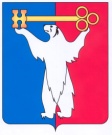 АДМИНИСТРАЦИЯ ГОРОДА НОРИЛЬСКАКРАСНОЯРСКОГО КРАЯРАСПОРЯЖЕНИЕ15.07.2021 	                г. Норильск 	           № 3463О внесении изменений в распоряжение Администрации города Норильска от 20.12.2019 № 1580 В связи с кадровыми изменениями, в соответствии со статьей 5 Федерального закона от 29.12.2015 № 388-ФЗ «О внесении изменений в отдельные законодательные акты Российской Федерации в части учета и совершенствования предоставления мер социальной поддержки исходя из обязанности соблюдения принципа адресности и применения критериев нуждаемости», 1. Состав рабочей группы для организации работы по размещению в Единой государственной информационной системе социального обеспечения 
в Красноярском крае сведений о мерах социальной защиты (поддержки) граждан, установленных правовыми актами муниципального образования город Норильск, утвержденный распоряжением Администрации города Норильска от 15.04.2020 
№ 1580, изложить в редакции согласно приложению к настоящему распоряжению.2. Опубликовать настоящее распоряжение в газете «Заполярная правда» 
и разместить его на официальном сайте муниципального образования город Норильск.Глава города Норильска							         Д.В. Карасев 							Приложение к							распоряжению							Администрации города Норильска							от 15.07.2021  № 3463УТВЕРЖДЕН							распоряжением							Администрации города Норильска							от 15.04.2021  № 1580Составрабочей группы для организации работы по размещению в Единой государственной информационной системе социального обеспечения в Красноярском крае сведений о мерах социальной защиты (поддержки) граждан, установленных правовыми актами муниципального образования город НорильскПредседательрабочей группы  - Заместитель Главы города Норильска по социальной политике;Заместительпредседателя: - Заместитель Главы города Норильска Секретарьрабочей группы Члены рабочей группы: - Специалист первой категории отдела учета расчетов по внебюджетным средствам МКУ «ОК УОиДО» (по согласованию); - Начальник отдела опеки и попечительства Администрации    города Норильска- Директор МКУ «Управление социальной политики» - Начальник Управления имущества Администрации города Норильска- Заместитель Главы города Норильска по городскому хозяйству- Начальник Управления общего и дошкольного образования Администрации города Норильска - Заместитель Главы города Норильска по земельно-имущественным отношениям и развитию предпринимательства - Начальник Управления жилищного фонда Администрации города Норильска- Начальник Управления по персоналу Администрации города Норильска;- Начальник Управления информатизации и связи Администрации города Норильска